St Helen’s ChuRCH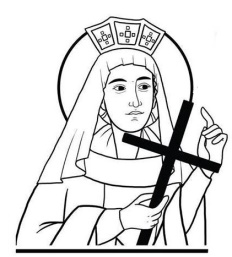 Watford WD24 6NJ01923 223175watfordnorth@rcdow.org.ukFather Voy P. Priest of the DioceseDeacon Liam Lynchwww.rcdow.org.uk/watfordnorthfacebook.com/sthelenswatfordinstagram.com/sthelenswatford twitter.com/sthelenswatford_____________________________________________________________ O Lord God, full of love and compassion. I have no idea where I am going. I do not see the road ahead of me. I cannot know for certain where it will end.    Nor do I really know myself. And the fact that I think I am following your Will does not mean that I am actually doing so but I believe that the desire to return to you does in fact please You. And I hope I have that desire in all that I am doing. I hope that I will never do anything apart from that desire to please You.And I know that if I do this You will lead me by the right road though I may know nothing about it. Therefore, I will trust You always though I may seem to be lost and in the shadow of death. I will not fear for You are ever with me and you will never leave me to make my journey alone. by Thomas MertonFIRST HOLY COMMUNION CATECHISTSMy gratitude to you all for preparing the children so well. Your hard work and dedication have been truly rewarded in the great First Holy Communion celebrations, Fr Voy.Sunday 22nd may 20226th Sunday of EasterMASS INTENTIONS FOR THE WEEKSat 21st    08.30 Confessions / Exposition/ Adoration09.15 	Harril Monterio R.I.P13.00 	Wedding18.00  	Mary Conlon R.I.PSun 22nd 	09.00	Sisters of Mercy11.00 	Cecilia Okereke12.00	Baptism Mon 23rd	09.15	Eucharist Service		19.00 	PRAYER GROUP (Presbytery)Tues 24th 	09.15 	Eucharist ServiceWed 25th	CHURCH & OFFICE CLOSEDThurs 26th	10.00	The Ascension of Our Lord			Eileen Gallagher IntentionsFri 27th	09.15	Eucharist ServiceSat 28th   	09.15 	Eucharist Service		11.00	Baptism		12.00	Baptism18.00  	Shaun Lennon R.I.PSun 29th 	09.00	Patricia Demirag R.I.P	11.00	 Alf Linskey & Eddie Callaghan R.I.P_________________________________________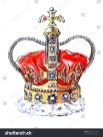 “THE SPLENDOUR OF CARING”Sr Dr Kathleen Murphy who is the author of this book will be visiting our parish this weekend to promote her book. She will speak at the 09.00 & 11.00 Masses. Copies of the book will be available to buy. Please support.DBS SAFEGUARDING CHECKS FOR VOLUNTEERSIf you are volunteering in the parish (or planning to) with groups involving children you must have a DBS check. For those who need to have one done, our Safeguarding Reps will be available in the hall on Saturday 28th May after 6pm Mass.12th NATIONAL DIVINE MERCY PILGRIMAGE TO WALSINGHAM Saturday 4th June 2022'The Merciful Lifestyle' organised by Divine Mercy Apostolate - Marian Fathers with the Main celebrant Rev Bishop David James Oakley, Diocese of Northampton.  Coaches will leave from Westminster Cathedral at 07.00 Contact Emmanuel 07721 362000 Ealing Broadway 07.15Contact Apostolate 020 8998 0925Slough Contact Millie 07957 594646See Poster in Hall Lobby for full information.VACANCY: PARISH ADMINISTRATORRequired here at St Helen’s. Full details of the position and application process are now available on the Westminster job site at jobs.rcdow.org.uk. Please apply directly to the diocese and NOT through the parish. Fr Voy. Closing date 30/05/2022PILGRIMAGE TO MEDJUGORJEIf anyone is interested in joining a small group going to Medjugorje between 12th - 19th OctPlease contact Betty on 07908 528145.Very reasonable cost.FORTHCOMING PARISH EVENTS04/06/2022: Family BBQ after 6pm Mass01/07/2022: Mass 19.00 + Annette’s Retirement Party. 16/07/2022: Summer Fayre 12.00 -14.00APF RED BOXESThank you to all those who have brought in their box for emptying. It’s not too late, just leave on the table at the back and it will be left back there for collection when emptied. #Walk withHope WITH THE IRISH CHAPLAINCYWalk starts in the Peace Gardeen in the grounds of the Imperial War Museum, Lambeth Rd on 06/06/2022 at 11.30. For more details see poster in the Hall Lobby._________________________________________________OFFERTORY COLLECTION FOR 15/05/2022Planned Giving	 £140.11	Loose Plate £202.54Standing Orders for April £3,738.70If you would like to set up a monthlyStanding Order, our bank details are:HSBC Bank: WRCDT Watford NorthSort Code: 40-05-20 	Account No: 81263439Thank you for your continued support of the Church with your donations; it is greatly appreciated.